

Formulário de Filiação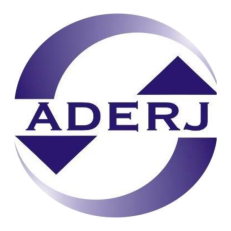 • Instruções:O interessado deverá preencher o cadastro abaixo e enviá-lo pelo e-mail filiacao@aderj.com.br, com a devida assinatura do seu representante legal.
 Anexar os seguintes documentos:

- Contrato Social
- CNPJ- Inscrição Estadual
- Documento do Representante LegalDepois de aprovada a proposta pelo setor responsável, a empresa Atacadista/Distribuidor terá uma taxa de filiação no valor de R$ 5.500,00 (Cinco mil e quinhentos reais) e uma contribuição mensal através de boleto bancário com vencimento todo dia 10 de cada mês conforme quadro abaixo, reajustável anualmente em fevereiro.
• Dados da Empresa• Representante na ADERJ• Departamentos

Financeiro
Marketing


Recursos Humanos


Comercial
Logística

Sua empresa tem ou pretende ter um Sucessor Familiar?
Caso positivo, preencha os campos abaixo:
• Perfil da Empresa

Ramo de atividade:
(  ) Atacadista / Distribuidor
(  ) Colaboradores / Parceiros(  ) Prestador de Serviço
(  ) Indústria
(  ) Representante Comercial

Principais linhas de produtos que comercializa:

(  ) Alimentos secos industrializados
(  ) Alimentos secos commodies
(  ) Alimentos Refrigerados
(  ) Alimentos Diet/Light e Orgânicos 
(  ) Alimentos Embutidos
(  ) Alimentos Pet
(  ) Alimentos Candies 
(  ) Beleza / Cosmético / Higiene Pessoal
(  ) Bebidas não alcoólicas
(  ) Bebidas alcóolicas
(  ) Limpeza
(  ) Fármacos OTC
(  ) Fármacos Éticos
(  ) Bazar / Armarinhos
(  ) Papelaria / Informática
(  ) Agronegócio / Veterinário
(  ) Massas
(  ) Materiais de Construção
(  ) Material Elétrico
(  ) Outros


Regiões do Estado que atua:
(  ) Região Metropolitana
(  ) Região Noroeste
(  ) Região Norte
(  ) Região das Baixadas Litorâneas
(  ) Região Serrana
(  ) Região Centro-Sul
(  ) Região do Médio Paraíba
(  ) Região da Costa Verde CIENTE das CONDIÇÕES:

Nome: ________________________________________________
Cargo: ________________________________________________
__________________________________________________________
assinaturaCategoriaTaxa de FiliaçãoMensalidadeAtacadista/DistribuidorR$5.500,00R$425,58Colaborador/ParceiroISENTOR$425,58Prestador de Serviço
IndústriaISENTOR$289,67Representante ComercialISENTOR$150,40Razão Social:Nome Fantasia:CNPJ:Inscrição Estadual:Data da Fundação:E-mail:Telefone:Endereço:Complemento:                                            CEP:Bairro:                                                         Cidade:O ENDEREÇO INFORMADO ACIMA RECEBE CORRESPONDÊNCIAS? (  ) Sim  (  ) NãoEndereço para correspondência:Complemento:                                            CEP:Bairro:                                                         Cidade:Nome:Cargo:Data de Nascimento:CPF:E-mail:Telefone:                                                       Celular:Nome:Cargo:E-mail:Telefone:                                                       Celular:Nome:Cargo:E-mail:Telefone:                                                       Celular:Nome:Cargo:E-mail:Telefone:                                                       Celular:Nome: Cargo: E-mail:Telefone:                                                       Celular:Nome:Cargo:E-mail:Telefone:                                                       Celular:Nome:E-mail:Celular:Grau de Parentesco: